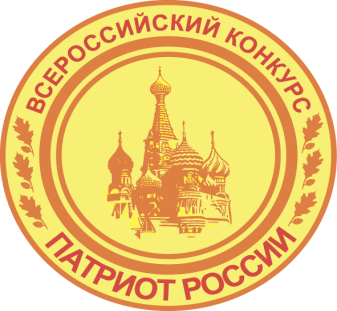 Приказ ПР-16 от 21 ноября 2016 г.ПРЕСС-РЕЛИЗ ВСЕРОССИЙСКОГО КОНКУРСА «ПАТРИОТ РОССИИ» (ноябрь, 2016)Информируем  Вас о результатах Всероссийского конкурса «Патриот  России» (16  группа участников –  ноябрь 2016 г.). Конкурс проводится под эгидой Международной славянской академии наук, образования, искусств и культуры (Западно-Сибирский филиал МСА).         На  конкурс  поступили  работы из Белгородской, Владимирской, Кемеровской, Костромской, Курской,  Московской, Новосибирской, Самарской, Сахалинской, Томской, Тюменской областей; Алтайского, Забайкальского,  Камчатского, Краснодарского, Приморского, Ставропольского  краев; из  Республик:  Алтай, Крым,  Саха (Якутия), Татарстан, Хакасия,  Ханты-Мансийского АО-Югра,  Ямало–Ненецкого АО.СПИСОКпобедителей Всероссийского конкурса «Патриот России»   (золотые медалисты) - 16-я группа номинантов (ноябрь, 2016 г.)МБДОУ № 99 "Топ-топ" (г. Норильск) за комплект материалов "Культурное наследие как источник ценностей духовно-нравственного воспитания старших дошкольников", раскрывающих креативные формы и перспективы пропаганды патриотизма в условиях детского сада (руководитель - А.А. Покидюк)ОГАПОУ Белгородский педагогический колледж (г. Белгород) за творческое использование эффективных средств патриотического воспитания студентов и комплект материалов  "Система работы по формированию экологического сознания в рамках деятельности объединения студентов «Юный эколог» (автор - Бурченко Т.В.)МБУДО Детская музыкально-хоровая школа № 3 (г. Казань) за оригинальный комплект материалов, раскрывающих комплексный подход в формировании патриотизма и гражданственности в рамках музыкального обучения (авторы - Бадерина Е.В., Гизатуллина А.Н., Туктамышева Л.А.,  Шушарина В.В.)Детская общественная организация «Поколение» (г. Кострома) за актуализацию проблемы поиска эффективных средств патриотического воспитания подрастающего поколения и комплект материалов «Межрегиональный форум детских общественных объединений «Кто, если не мы?!»МБДОУ Детский сад № 44 (г. Северск) за творческий подход в использовании эффективных ресурсов развития детей и вариативную часть основной образовательной программы нравственно-патриотического направления в воспитании детей дошкольного возраста - Образовательную программу «Юный Северчанин» (авторы - Воробьева И.А.,  Кузьмина Ж.В., Фокина С.А.)Детский сад № 53 (г. Белгород) за оригинальный комплект материалов "Ритуал в образовательном процессе ДОУ как форма приобщения детей к культуре родного края" (авторы - Кальченко Ю.Л., Площадная И.В., Мартынова О. В., Крюкова Н. В., Дацковская Н.Н., Прохоренко А.И., Киреева С. Г., Шатохина В. В., Немчинова А. М., Птушко И. А., Рубашевская Р. Р., Евдокимова И. В., Карвацкая М. В., Бондарева И. В., Красикова О. И., Бирюкова И. В.)МАДОУ Детский сад № 57 (г. Томск) за проект "Город мой родной" по патриотическому воспитанию детей на основе краеведения (авторы - Суворина Е.А., Таюкина Н.С., Толова И.М., Савинова А.Н., Невдаха Л.В., Кульменева И.С., Индукаева А.В., Каримова Г.Ю., Семенова Е.А., Федорук И.В., Свиридова Е.Г., Кручинина Ю.Ф.)МБДОУ Детский сад № 84 (г. Барнаул) за оригинальный педагогический проект "От ступеньки дома до крыши вселенной" (авторы - С.А. Мигалева, И.Н. Кузнецова, Г.В. Саламова)Детский сад № 149 "Елочка" АНО ДО "Планета детства "Лада" (г. Тольятти) за программу по эколого-краеведческому образованию дошкольников 3-7 лет "Волжская земля - родина моя" (авторы - О.В. Каспарова, О.В. Щеповских - ДС № 149; В.Н. Гандина - ДС № 159)Детский сад «Колобок» ООО «Газпром добыча Уренгой» (г. Новый Уренгой ЯНАО) за авторскую программу "Край, в котором Я живу" формирования основ патриотизма дошкольников на основе краеведения (авторы - Л. А. Мандыч, Ерошкина Н. А., Агошкова С. В., Власова С. И.,  Кондратьева А. Г., Никифорова А. Н.,   Карсакова Л. Т., Шешенина Г. А.)                                                                                                                                           МБДОУ Детский сад «Солнышко»  (г. Долинск  Сахалинской области) за оригинальную программу по музыкальному воспитанию детей (4-7 лет) на основе традиций и обычаев народов Сахалина в условиях дошкольной организации (автор - Армадистова Е.А.)ФГБОУ ВО "Курская государственная сельскохозяйственная академия им. И.И. Иванова" (г. Курск) за творческое использование эффективных средств патриотического воспитания молодежи и оригинальный комплект материалов  "История поколений в сердцах и памяти молодежи" (авторы - В.И. Петрухин, А.Ю Шкабенко, И.С. Чембуков)МБОУ Лицей № 35 (г. Ставрополь) за творческий поиск эффективных ресурсов формирования основ патриотизма и гражданского становления подрастающего поколения и комплексный проект  «Юный патриот» патриотического воспитания в условиях лицея (авторы - Симонова Н.А., Шеина С.Е.)ГБПОУ Сергиево-Посадский колледж (г. Сергиев Посад Московской области) за комплект материалов, раскрывающих эффективный опыт организации военно-патриотического воспитания студентов колледжа (автор - А.М. Зуев)МБОУ СОШ № 3 (г. Мегион ХМАО-Югра) за активное привлечение обучающихся к актуальным контекстам окружающего мира и проект «Огонёк добра» клуба «Патриот» по организации волонтерской работы (автор - О.А. Зубкова)МБОУ ШКОЛА № 17 им. ВЕРЫ БЕЛИК (г. Керчь,  Республика Крым) за творческий поиск эффективных ресурсов патриотического воспитания подрастающего поколения и комплект материалов «Они летят дорогою в бессмертье" - летчицам 46 Гвардейского бомбардировочного Таманского Краснознаменного ордена Суворова III степени авиационного полка посвящается (автор-составитель И.Н. Косарева)ОМЕЛЬЯНЕНКО С.В., ЧАШНИКОВА Л.Ю., ГОРЕНКОВА Е.А. - МБОУ ООШ № 26 (г. Салаир Кемеровской области) за программу презентации инновационного проекта «Салаир – малый город великой России» в свете задач преемственности ОРКСЭ - ОДНКР и разработки программ внеурочной деятельности согласно ФГОС (тьютор – Кузнецова Е.С. - КРИПКиПРО, ОРОиК КЕ)МБУДО Центр внешкольной работы "Галактика" (г. Новосибирск) за творческое использование эффективных ресурсов патриотического воспитания и гражданского становления подрастающего поколения и социальный проект "Мы - наследники Победы" (авторы - А.А. Першикова, С.В. Ветошкина)МБУДО Центр внешкольной работы (г. Салехард) за творческий поиск эффективных форм работы с подрастающим поколением и проект-марафон «Этих дней не смолкнет слава!» гражданско-патриотического воспитания детей и юношестваМБДОУ Детский сад № 203 "Соловушка" (г. Барнаул) за комплект материалов "Край родной, родимый край, милая сторонка", раскрывающий ресурсы гражданско-патриотического воспитания дошкольников на основе краеведенияСПИСОКлауреатов Всероссийского конкурса «Патриот России», награжденных  серебряными медалями(16-я группа номинантов – ноябрь, 2016 г.)ЛУГУМАНОВА Наталья Владимировна - БПОУ Горно-Алтайский государственный политехнический колледж им. М.З. Гнездилова (г. Горно-Алтайск) за актуализацию проблемы повышения эффективности волонтерской деятельности и социальный проект "Соединяя поколения"ГАПОУ ВО  «Гусь-Хрустальный технологический колледж» им. Г.Ф. Чехлова (г. Гусь-Хрустальный Владимирской области) за оригинальный комплект материалов «День памяти Самсонова Евгения Алексеевича» - из опыта патриотического воспитания студентов (авторы - Ю.А. Фильчаков, О.А. Каргина,                Л.Б. Козырь)МАДОУ № 2 «Лучики» (г. Киселевск Кемеровской области) за творческий поиск эффективных средств патриотического воспитания дошкольников и методическое пособие «Наследие России» - пасхальные тряпичные куклы (авторы - Баранова О.В., Тарасова Е.А.)    МКДОУ Детский сад № 3 (г. Барабинск Новосибирской области) в номинации «Я - россиянин» за комплект оригинальных материалов «История одной улицы», раскрывающих ресурсы формирования основ патриотизма дошкольников на основе краеведения (автор - Пиляева С.А.; разработчики - Пиляева С.А., Хабибулина Р.В., Чечулина И.В., Булгакова О.В.)МКДОУ № 6 «Сказка»  (г. Барабинск  Новосибирской области) за творческий подход к использованию эффективных ресурсов формирования основ патриотизма у дошкольников и проект «Пусть будет ПАМЯТЬ  жива!» патриотического воспитания через приобщение детей к героическому наследию своего народа в Великой Отечественной войне (авторы - Суханова С.Н., Дмитриева С.Н.)МАДОУ Детский сад № 7 (г. Северск Томской области) за оригинальную программу "Свое сердце отдам Родине" патриотического воспитания дошкольников (авторы - Т.Е. Слабухина, О.В. Шамрай, О.В. Лисс, Г.С. Гончарова, Л.П. Михайлова)МДОУ  Детский сад № 11 «УЛЫБКА» (г. Клин Московской области) за творческую реализацию эффективных форм патриотического воспитания и гражданского становления дошкольников и проект «Воинская слава России» (автор - Леснугина А.Ю., Романова И.А., Самусенко Е.З)МБДОУ ЦРР - детский сад № 30 (г. Владивосток) за творческую реализацию эффективных форм патриотического воспитания  и разработку оригинальной деловой игры для  педагогов  и  родителей «Память  во  имя  мира» (авторы - Ковалева Г.А., Шолик  Е.А., Турушева Е.В., Карпова О.Н.МБДОУ Детский сад № 30  «Веселинка» (г. Юрга Кемеровской области) за оригингальный проект «Мы память бережно храним» гражданско-патриотического воспитания дошкольников (авторы - Макеева Т.В., Осташова М.И., Кусова Н.Ю., Гарифуллина Т.В., Пужайкина  А.А.)                ЩЕРБИНИНА Ирина Владимировна, ГАРЕНСКИХ Наталья Васильевна, МРИГА Светлана Александровна - МАДОУ Детский сад № 34 (г. Нижневартовск) за программу по духовно-нравственному воспитанию детско-родительского клуба «Дружная семья», отражающую творческий подход к поиску ресурсов формирования основ духовности и нравственности подрастающего поколения           МБДОУ Детский сад № 45 "Соловушка" (г. Барнаул) за оригингальный комплект материалов, раскрывающих эффективное использование вариативных форм в системе патриотического воспитания дошкольников (авторы - Ольхова Л.Е., Красовская Е.Ю., Рудковская М.В., Шайдаман И.Ф., Ахтямова И.А.)МБДОУ Центр развития ребенка - детский сад № 51 (г. Бийск Алтайского края) за творческое использование ресурсов патриотического воспитания и комплект материалов "Формирование нравственно-патриотических чувств у старших дошкольников посредством разыгрывания алтайских народных сказок"(разработчик - Л.Д. Гутор)МБДОУ Детский сад № 60 «Теремок» (г. Мытищи Московской области) в номинации «Я – россиянин» за творческое использование эффективных форм патриотического воспитания детей и комплект материалов - конспект театральной постановки «Творчество народов России» для старших дошкольников (автор  - Шуруй И.Г.)МБДОУ ЦРР - детский сад № 73  (г. Ставрополь) за оригинальный комплект материалов, раскрывающий эффективный опыт формирования у дошкольников патриотической и этнотолерантной культур на основе нравственных и социокультурных ценностей в сотрудничестве всех участников образовательных отношенийМБДОУ ЦРР - детский сад № 79 (г. Чита) за проект «Забайкалье - край родной», отражающий ресурсы гражданско-патриотического воспитания и нравственного становления дошкольников на основе краеведения (авторы - Сафонова Ю.В., Булгакова Н.Ю., Елистратова Л.А., Леонтьева С.П., Плотникова Е.В., Софронова О.В.)МБДОУ ЦРР - детский сад № 105 (г. Барнаул) в номинации "Я – россиянин" за оригинальный комплект материалов - рабочую программу «Я – гражданин России!» нравственно-патриотического воспитания в условиях дошкольной организации (авторы - О.Е. Рягузова, Е.Н. Воротникова, Е.В. Гаврилова)Детский сад № 115 АНО ДО "Планета детства "Лада" (г. Тольятти) за творческий поиск эффективных форм патриотического воспитания детей и оригинальный образовательный проект "Великая Отечественная война в Самарской губернии" (авторы - А.Б. Баталова, Л.А. Филатова, Ю.Д. Пименова)МБДОУ ЦРР - детский сад № 149 (г. Барнаул) за проект «С чего начинается Родина?» по нравственно-патриотическому воспитанию детей старшего дошкольного возраста через ознакомление с историей и культурой родного города (авторы - М.И. Косенкова, И.В. Рощупкина)Детский сад "Колобок" ООО "Газпром добыча Уренгой" (г. Новый Уренгой ЯНАО) за проект «Добро из книги» развития основ нравственности и патриотизма дошкольников средствами художественной литературы (авторы - Абрамова Н.Ю., Шешенина Г. А., Слатвицкая О.В., Ильинова А.В., Хайруллина Р.Т., Петраковская С.Г.)МБОУДО Детская школа искусств «Овация» (г. Краснодар, хутор им. Ленина) за творческий поиск эффективных форм патриотического воспитания и гражданского становления подрастающего поколения и комплект материалов, отражающих опыт работы с ветеранской организацией в условиях сельского социума КГОБУ «Елизовская школа-интернат для обучающихся с ограниченными возможностями здоровья» (г. Елизово Камчатского края) за создание эффективных условий для гражданского становления личности в школе-интернате и комплект материалов "Я - гражданин России" (автор - В.Н. Алферова)ГБПОУ Светлинский индустриальный техникум (п. Светлый, Республика Саха (Якутия)) за творческий поиск эффективных ресурсов патриотического воспитания обучающихся и оригинальный комплект материалов "День родного языка и письменности" (автор - В.Н. Дьяконова)МБОУ СОШ № 1 (г. Абакан) за творческую реализацию эффективных средств патриотического воспитания и гражданского становления обучающихся и комплект материалов "Объединения патриотической направленности МБОУ "СОШ №1" (автор - Л.Б. Огурцова)САВИНОВА Прасковья Алексеевна - руководитель школьного музея "Родник" МБОУ Кыштовская СОШ № 1 (с. Кыштовка Новосибирской области) за оригинальный комплект материалов "ПАМЯТЬ всегда жива", отражающих эффективную поисковую работу об участниках Великой Отечественной войныМБОУ СОШ № 3 (г. Мегион ХМАО-Югра) за творческий поиск эффективных средств патриотического воспитания подрастающего поколения и проект «Подвиг стал песней» клуба «Патриот» по ознакомлению земляков с подвигом восемнадцати героев Безымянной высоты 224,1 (автор - О.А. Зубкова)